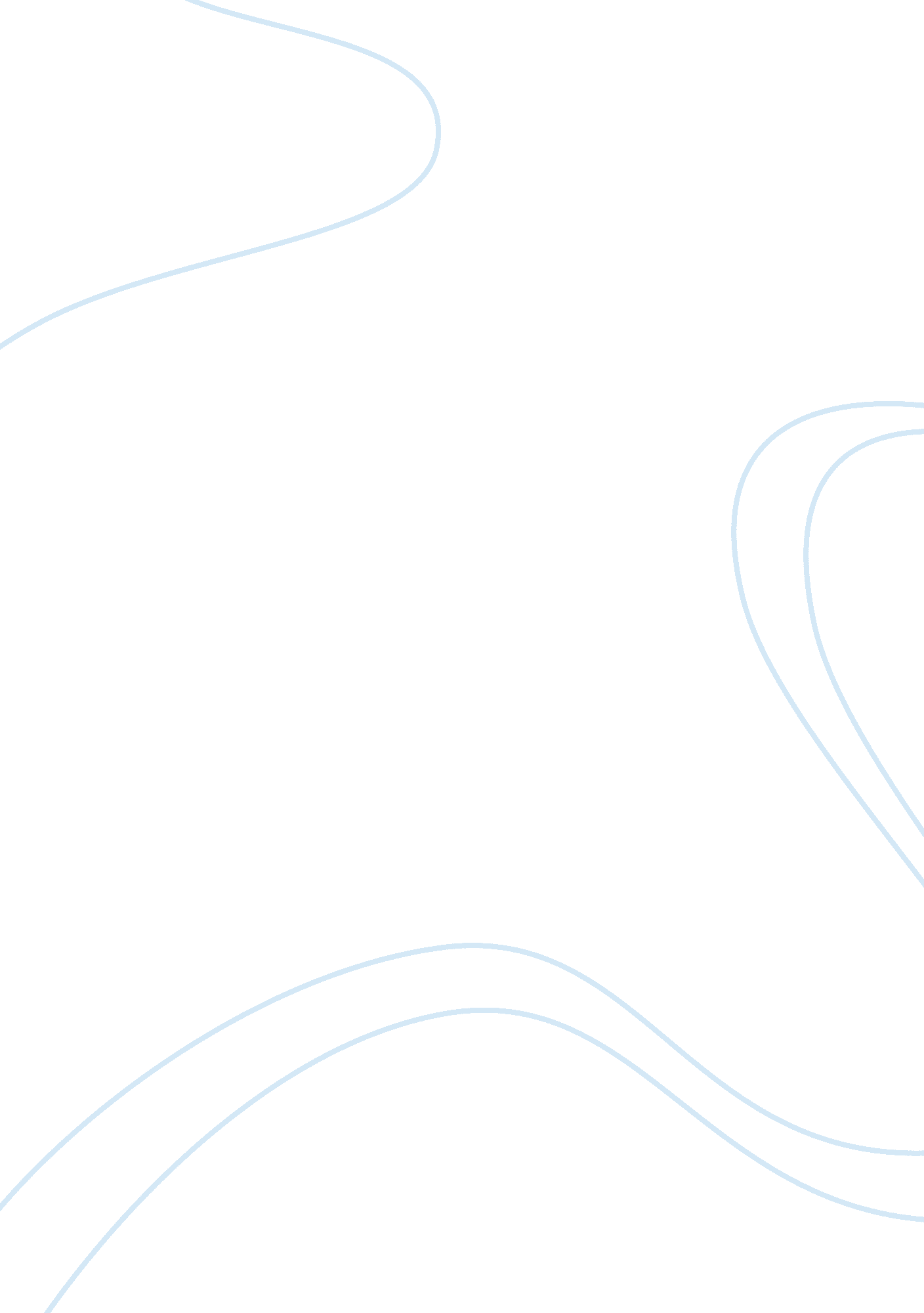 My first carBusiness, Industries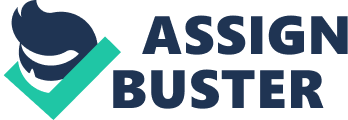 Certain things in life usually form part of an individual memoir. Every one has them and usually one of the first things that is unforgettable or at least should be made memorable is your first car. My first car is not just a first car at that; it has been part of my history. My first car was a Chevrolet Impala 1965, with 2 doors 4 speed metallic blue. The 1965 Chevy impala is a stylish that is many to most people. From its strength, reliability, coupled with fuel efficiency and its powerful performance as a car. When you sample this you would probably begin to understand why most people and I probably rank first in that list scrambles for the Chevy Impala . model. Manufactured by general motors and one of the most successful automobile nameplate in the united, Chevrolet Impala car be described as full-sized built automobile. One of the features that I admired the most about this model was the aspect of fuel economy, like for any other consumer no one wants to buy an automobile that would be consuming more gasoline that you are ready to part with. It is supped with such features as the 3. 5l v-6 Flexfuel that would cut down on your expenditure on gasoline and at the same it can run on ethanol or both. The Chevy impala is definitely one of the longest running as well as the best known names both in the underworld and the mainstream motor industry. This model has a dramatic, yet clandestine design. It is a longer and lower impala model with a carved. It is also design with a rounded body style with such features as spit grill in built with argent colored lower valence panels as well as a slim wheel opening trim. I believethere has never been a better model than this from general motors or to be specific from the Chevrolet impala series powered with a 396 cid engine with 425 hp, there was no can first that could match my taste for the kind of powerful performance that I so wanted.  I needed something that would be affordable, fuel efficient, powerful, sporty as well as classy and at the same time provided me with the kind of comfort that would be the envy of my peers.  With its 2 door and the chance to make it a convertible you would wonder why someone would opt for something else. The four speech function makes it almost unbeatable.  Considering my age, I would want something that would put me above my friends.   I would want to always be in front and never to be the one trailing.  The powerful 425 hp and the speech limit of the 1965 Chevy impala model first offers me the best chance to be lease at par on the road with any friends. At my age the last thing I would want to buy and own a master classic something that is respected, with rich history, but at the same time still manages to be impressive in the contemporary society and would still be appealing to most of the people of my generation. The automobile should be something I would want to keep for the rest of my life as souvenir.  With the amount ofmoneythat I have saved end I would want to make a real investment. With about $ 15, 000 you certainly would think you might not be able to get the best burgains in the market. Any how when I talked to some of my friends and remembered some of the movies that I have watched, there was no better model to buy than the 1965 Chevrolet Impala. Reference: 1965 Chevrolet Impala Super sport. Retrieved on 10/10/2007 